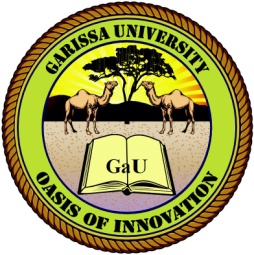 GARISSA UNIVERSITY UNIVERSITY EXAMINATION 2018/2019 ACADEMIC YEAR TWOSECOND SEMESTER EXAMINATIONSCHOOL OF INFORMATION SCIENCE AND TECHNOLOGYFOR THE DEGREE OF BACHELOR OF INFORMATION SCIENCECOURSE CODE: COM 211COURSE TITLE: SOFTWARE DEVELOPMENTEXAMINATION DURATION: 2 HOURSDATE: 05/02/2020		                               TIME: 2.00-4.00 PMINSTRUCTION TO CANDIDATESThe examination has FIVE (5) questionsQuestion ONE (1) is COMPULSORY Choose any other TWO (2) questions from the remaining FOUR (4) questionsUse sketch diagrams to illustrate your answer whenever necessaryDo not carry mobile phones or any other written materials in examination roomDo not write on this paperThis paper consists of TWO (2) printed pages               	please turn overQUESTION ONE (COMPULSORY)Differentiate software interface from hardware interface                                                   [2 marks]Explain two important functions of a loader program.                                                        [4 marks]In a typical compiler, the analysis task consist of three phases explain them                     [4 marks]Explain the process of syntax analysis                                                                                [5 marks]Explain the utility of Lex and Yacc                                                                                     [3 marks]Briefly explain what software development is?                                                                  [4 marks]What are the factors that contribute to the changes in software development                    [4 marks]What is the expression normally used for functions which the software requires in order to satisfy the user                                                                                                                                [4 marks]Write two possible causes for insufficient requirement analysis.                                       [4 marks]QUESTION TWO                                                                                 Write the usefulness of program development tools.                                                          [5 marks]Differentiate between functional requirements from nonfunctional requirements             [5 marks]List advantages if any of using a multiprocessor operating system opposed to serial processing one for single user computer system. Explain also the tradeoffs involved in this process.     [10 marks]QUESTION THREEDescribe the objectives of long term schedulers                                                               [15 marks]Explain the functioning of multiple level queue                                                                 [5 marks]                                                                                                                         QUESTION FOURUsing diagrams differentiate between layered structure approach and kernel approach in operating system structure                                                                                                                 [10 marks]Explain four functions of the kernel part of the   operating system.                                 [10 marks]QUESTION FIVEDescribe tailored software development life cycle model. What is the importance of selecting team members with a mix of personality types for software development                       [15 marks]Differentiate between testing phase from deployment phase in software development     [5 marks]      